                          МБДОУ №33 (корпус 1), Центрального района г. Твери«Люблю тебя, моя Россия»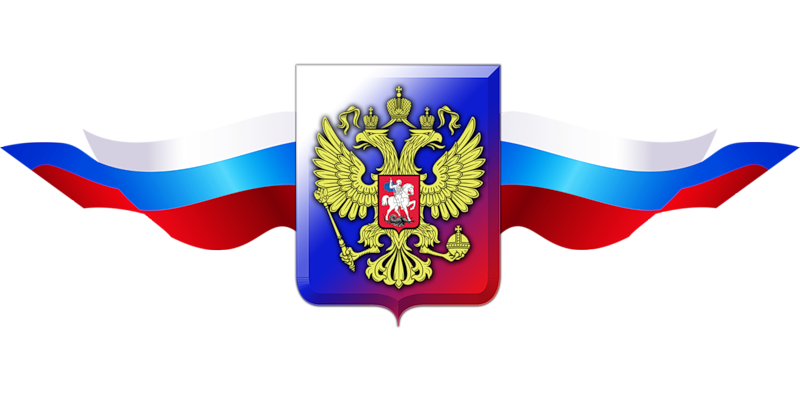 Сценарий праздника ко  Дню Независимости Россиидля детей старшей и подготовительной групп                      подготовили: инструктор по физкультуре Старкова С. А.                                             музыкальный руководитель Котова Ж. В. 2016 год                     Сценарий праздника  для детей старшей и подготовительной групп.12 июня - День независимости России«Люблю тебя, моя Россия»Цель:  воспитывать чувство гордости за Россию, уважения и любовь к своей Родине.  Задачи: формировать  представление о государственном празднике – Дне независимости России , о  государственной символике; познакомить детей с историей  российского  флага, герба  с символическим значением цвета и образов флага и герба России.  Прививать любовь к Родине, уважение и гордость за свою страну.   Воспитывать патриотические чувства по отношению к стране,  родному краю, городу .                                             Ход мероприятияДети  заходят в зал под песню «Россия мы дети твои» (клип 2)Ведущий: Ребята! 12 июня  наша страна  будет отмечать  праздник  - свой день рождения.  Что это за  праздник, кто знает? (ответы детей)- Этот праздник называется  День независимости России! Это праздник свободы, гражданского мира и доброго согласия всех людей.  Россия – наша Родина.  А что такое Родина? (ответы детей).  Родина  - это место, край, где мы родились, где мы живем. Это наш дом, это все то, что нас окружает. Вслушайтесь в эти слова: Россия! Родина! Какие  эти слова красивые!  Давайте послушаем стихотворение  о нашей Родине, о России.Дети читают стихотворенияРодина (Т. Бокова) – стр. гр.Родина – слово большое, большое!
Пусть не бывает на свете чудес,                ______________________________
Если сказать это слово с душою,
Глубже морей оно, выше небес! 
В нем умещается ровно полмира:
Мама и папа, соседи, друзья.             ___________________________________
Город родимый, родная квартира,
Бабушка,  садик, котенок  и я.

Зайчик солнечный в ладошке,
Куст сирени за окошком,                 ___________________________________
И на щечке родинка –
Это тоже Родина.                     Россия.  (В. Гудимов) (подготовительная  гр.)Нет края на свете красивей,Нет Родины в мире светлей!             __________________________Россия, Россия, Россия, –Что может быть сердцу милей?Кто был тебе равен по силе?Терпел пораженья любой!Россия, Россия, Россия, –                       ______________________________Мы в горе и счастье – с тобой!  Россия! Как Синюю птицу,Тебя бережём мы и чтим,А если нарушат границу,                    ________________________________Мы грудью тебя защитим!И если бы нас вдруг спросили:"А чем дорога вам страна?"                      __________________________– Да тем, что для всех нас Россия,Как мама родная, – одна!Ведущий: Молодцы ребята,  а сейчас давайте посмотрим небольшой фильм о нашей Родине  и послушаем песню «Россия – ты моя звезда». Слушание песни «Россия – ты моя звезда!» (клип №3)Ведущий: Ребята, понравилась вам песня?  О чём поётся в этой песне?                                                                                          (ответы детей).    - В песне поётся о нашей стране, о России. О красоте Российских  полей, рек, лесов, наших березок. О  людской доброте. О том, что лучше нашей Родины нет ничего.   Мы гордимся нашей страной, нашей Россией.        Россия – очень большая страна. Давайте посмотрим на карту мира  и найдём нашу страну на карте.  Дети на  карте находят Россию, показывают  границу.(карта - 4)Ведущий:  Посмотрите, какая наша страна  большая  (показать границу).- У каждой страны есть главный город – столица. - А какой город является столицей России?  (Москва).- Кто является президентом России?  ( Владимир Владимирович Путин).- А еще ребята, у каждой страны есть свои государственные символы. - Может быть  кто-то из вас знает, что является государственными символами страны?- Это флаг, герб и гимн.                              (Выставляются флаг и герб России) Ведущий: Государственный флаг символизирует нашу Родину.-  Флаг означает единство страны и его независимость от других государств.- Флаг страны развивается над зданием правительства, его вывешивают во время праздников, поднимают во время спортивных соревнований, олимпиад, когда награждают спортсменов победителей.- Сейчас мы с вами посмотрим фильм о Российском флаге. Вы узнаете, как появился это государственный символ и почему.5.  Дети рассматривают флаг России. Смотрят фильм о флаге. ( Клип- 5Ведущий: Итак, ребята, вы посмотрели фильм о российском флаге. Теперь вы знаете как и почему появился это государственный  символ .- Если вы внимательно слушали, то сейчас вам будет не трудно ответить на мои вопросы. Какого цвета полосы изображены на флаге России?- Правильно, белая, синяя и красная. Каждая полоса имеет свое значение.- Кто может рассказать о значении каждого цвета на Российском флаге? Ведущий:  Запомните ребята.        Белый цвет – это цвет мира, благородства и чистоты. Он говорит о том, что наша страна миролюбивая, и не идет на конфликт с другими странами.        Синий цвет – это вера, верность. Народ любит свою страну, верен ей, защищает ее.      Красный цвет – это цвет мужества, силы, крови. Наша страна сильная, миролюбивая.      А для того, чтобы вы  запомнили наш  Российский флаг получше  я предлагаю  вам ребята,  выполнить задание. Нужно из полосок (белые, синие, красные полоски лежат на столах)  собрать Российский флаг и наклеить его на листы бумаги. Вы будете выполнять задание и слушать песню, которая называется «Наш флаг». Песню нужно слушать внимательно, потому что в ней есть подсказки, которые помогут вам правильно выполнить задание.Игровое задание «Соберем  Российский флаг»Слушание  песни  «Наш флаг» муз. А. Коморовой, Сл.Т. Рядчиковой. (5)Ведущий: Молодцы! Вы замечательно справились с заданием!  - А  сейчас мы  поиграем в игру на внимание и проверим, какие вы внимательные. У меня есть три флажка. Когда я подниму белый флажок, вы дружно кричите «Я», синий - «ЖИВУ»,  красный  - «В РОССИИ».- У нас получится веселая кричалка. Попробуем?!Кричалка с флажками «Я живу в России!»  Ведущий: Да, ребята,  мы с вами живем в большой стране в России!Мы уже много интересного знаем о нашем Российском  флаге. Правда?    А теперь мы поговорим ещё об одном государственном символе. О гербе. Герб это ещё один символ любой   страны, любого государства.     Гербы появились давным – давно. Герб был отличительным знаком рыцарей. Служил он для того, чтобы можно было отличать друг от друга закованных в железные доспехи воинов. Такой символ был изображен на рыцарских щитах. Шло время, не стало рыцарей, но остались гербы. Герб является знаком отличия, эмблемой государства.                                (Дети рассматривают  герб России)  Ведущий:   Посмотрите на герб нашей страны,  нашего государства. Что вы на нем видите? (ответы детей)- Орел с двумя головами, у орла распущенные крылья, на головах короны, в одной лапе орел держит золотой шар, а в другой золотой жезл. Послушайте стихотворение В. Степанова «Российский герб». У России величавыйНа гербе орёл двуглавый,Чтоб на запад и восток Он смотреть бы сразу мог. Сильный, мудрый он и гордый.
Он – России дух свободный.
-Ребята, как вы думаете, где можно увидеть российский герб? (ответы). - Его изображение  можно увидеть на флагах, печатях, монетах, на паспорте гражданина России, на пограничных столбах, на зданиях, где работает правительство.(показ картинок с изображением предметов с гербом)Ведущий:  Ребята, а сейчас вы узнаете историю о том, как  на Российском гербе появился двуглавый орёл?   Я предлагаю вам посмотреть и послушать пластилиновую  сказку о двуглавом орле.Просмотр  сказки о гербе -  «Пластилиновая сказка о двуглавом орле» (7)Ведущий:  Итак, вы внимательно слушали сказку. Скажите, кого изобразили  на Российском гербе? (ответы детей)-Двуглавого орла. А на груди у орла, на красном щите всадника на коне с копьем. Ребята, запомните, каждый элемент герба имеет своё значение:Двуглавый орел – символ единства России;Короны – союз республик, входящих в состав России;Жезл и шар означают сильную власть, защиту государства и его единство;Всадник на щите – Георгий Победоносец в серебряных доспехах на белом коне. В руках он держит копьё, которым убивает змея. Это означает победу добра над злом, готовность народа защищать свою страну от врага.Ведущий:  Вы уже знаете, что флаг и герб – это символы нашей страны, нашей России. Гимн также  является символом государства.       Сегодня праздник нашего государства.  День независимости России. Давайте и мы послушаем торжественный гимн нашей страны!                       Во время торжественного исполнения гимна  люди поворачиваются в сторону Государственного флага,  и слушают гимн стоя, а мужчины снимают головные уборы. Дети смотрят и слушают клип  «Гимн Российской Федерации» (8) Ведущий: Ребята, все люди которые живут в нашей стране,  являются Гражданами  России. Каждый гражданин страны  должен гордиться   гербом, флагом и гимном своей Родины. Люди, которые любят и гордятся  своей страной - называются патриоты.- Мы любим нашу страну? Мы гордимся нашей страной? Мы патриоты России? (ответы).- Давайте поиграем в игру «Доскажи словечко», я буду предложение начинать, а вы продолжать.
                    Наша страна называется  – Россия.
                    Если мы живем в России, то кто мы? – Россияне.
                    Столица нашей страны  – Москва.
                    А теперь мы все вместе ей  скажем - «Ура!»
                    А город в котором мы с вами живем, называется  – Тверь!
                     И ему мы тоже скажем дружней  -  «Ура,  Тверь!»Ведущий.  Россия – это наша большая Родина! А город Тверь, Тверская область - наша малая Родина!   Сколько сказочных мест у России,  Городов у России не счесть.  Может где-то бывает красивей,  Но не будет роднее, чем здесь.  В родных местах ромашкой пахнет ветер,  И до травинки вся земля своя. В родных местах и солнце ярче светит,   И серебристый голос у ручья. Пусть мне твердят, что есть края иные, Что в мире есть другая красота, А я люблю свои места родные,Свои родные, милые места!Сейчас я предлагаю вам посмотреть фильм о нашем городе, о Твери.   Дети смотрят фильм «Тверь  - мой родной город»(9).Ведущий:  итак, друзья, сегодня мы с вами  замечательно провели время, поговорили о нашей стране, о России.  Много интересного узнали  о государственных символах  нашей страны. Назовите их (флаг, герб, гимн).       Мы сегодня поиграли, посмотрели интересные фильмы, выполнили задание – собрали Российский флаг. Кому было трудно выполнять это задание? Почему?      У меня есть предложение, пусть эти флаги будут  вашими подарками нашей стране в день её рождения. Мы поздравляем нашу Россию и всех  россиян с Днем независимости! И желаем нашей стране мира,  процветания, обещаем  любит, беречь,   прославлять и защищать нашу любимую Россию!- Послушайте задание на дом  – вместе с родителями  придумайте  и нарисуйте рисунки на темы: «Наша Родина – Россия!»,  «Я живу в России!».А теперь потанцуем и послушаем ещё одну  песню «Я живу в России!»        Дети слушают песню песнью «Я живу в России» и танцуют (11)Ведущий:  на этом наше мероприятие закончено.